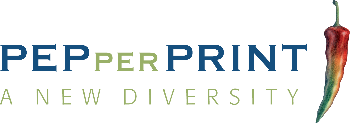 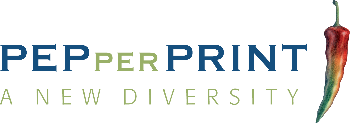 Contact Details												      Shipping InformationPlease complete and return this form by email and as print-out along with your samples. Please send your sample in a 1.5 ml tube that fits in a standard centrifuge. If not specified otherwise, residual material will be destroyed 6 months after the analysis.If cooling is required, please make sure that enough cool packs or dry ice is added.Please note that PEPperPRINT is not allowed to accept infectious sample material.  I declare that samples are free from any contagious agents or are heat-inactivated.	Signature:Sample DataNumber of Samples       				Quote Number or Order Number PEP20...             	Name:Email:Organization:Phone:Address:City, Zip Code:Carrier:Tracking Number:Shipping Date:Sample IDSample NameAntigenAntigenSpecificationSpecies and OriginIsotype for DetectionConcentrationVolumeStorage TemperatureWestern Blot ActivityKnown Issuese.g. 1, 2, …Max. 15 charactersMax. 15 charactersName or database IDe.g. antibody, serum, ...e.g. mouse, human, …e.g. IgG, IgM, IgE, …e.g. µg/mle.g. 20 µlRT / 4°C / -20°CYES / NO / unknownStability / Precipitation